Przeszkolaki z grupy Biedronki w roku szkolnym 2021/2022 biorą udział w Ogólnopolskim Projekie Edukacyjnym „Jestem małym przyjacielem przyrody”.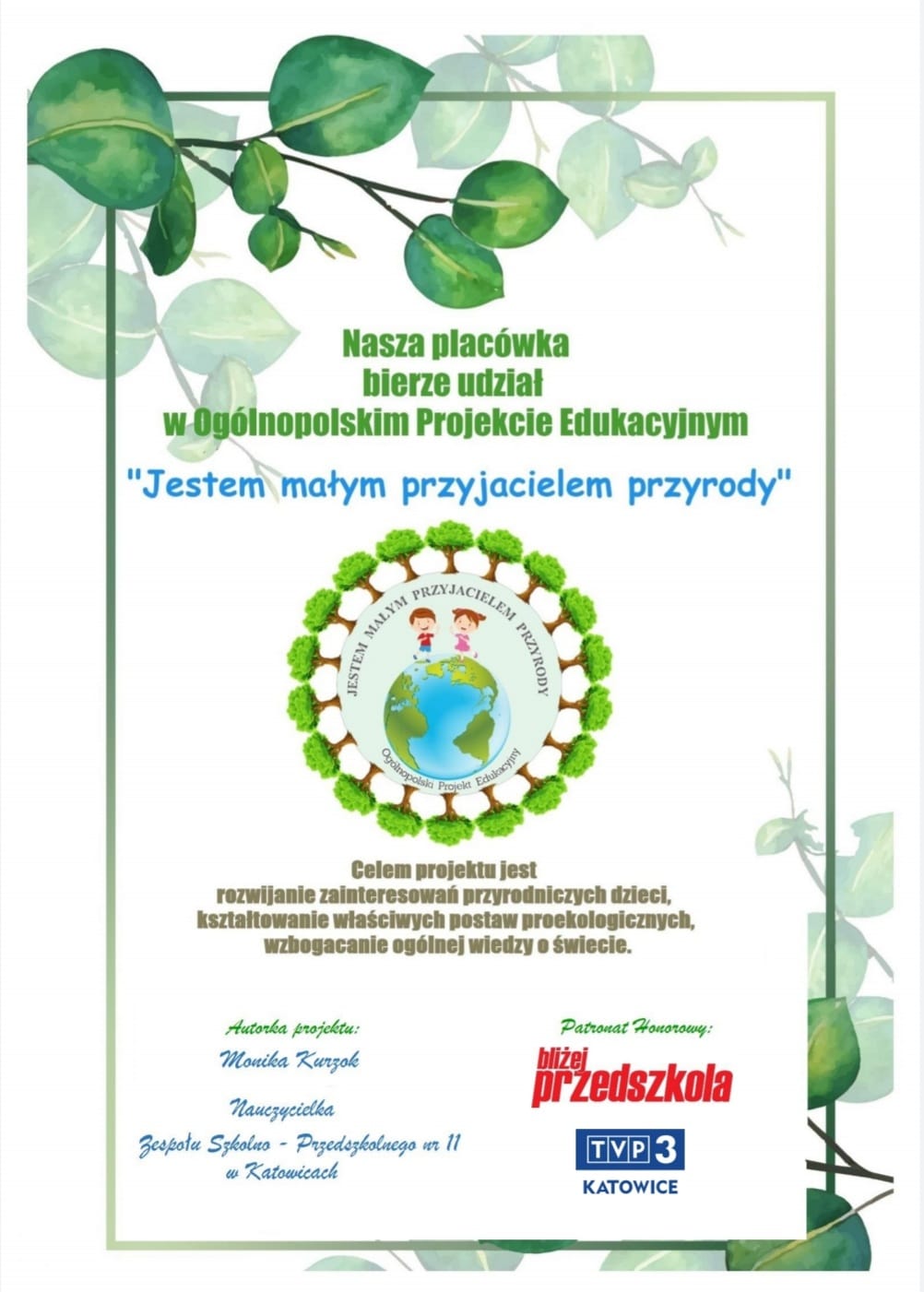 Głównym założeniem projektu „Jestem małym przyjacielem przyrody” jest rozwijanie zainteresowań przyrodniczych dzieci, kształtowanie właściwych postaw proekologicznych, wzbogacanie ogólnej wiedzy o świecie.Cele projektu:- rozwijanie zainteresowań przyrodniczych;- kształtowanie postaw proekologicznych;- prowadzenie zabaw badawczych celem zgłębiania wiedzy przyrodniczej i wytwarzaniem zaciekawienia i zainteresowania przyrodą;Oto krótka prezentacja wykonananych zadań z jakimi Biedroneczki musiały sie zmierzyć na półmetku działań.                                        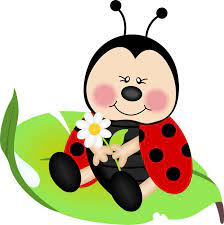 ZADANIE I Grupa najmłodszych dzieci "Biedronki" z Przedszkola Samorządowego nr 6 w Bełchatowie melduje wykonała zadanie     stworzenie „ Kodeksu Przyjaciela Przyrody”.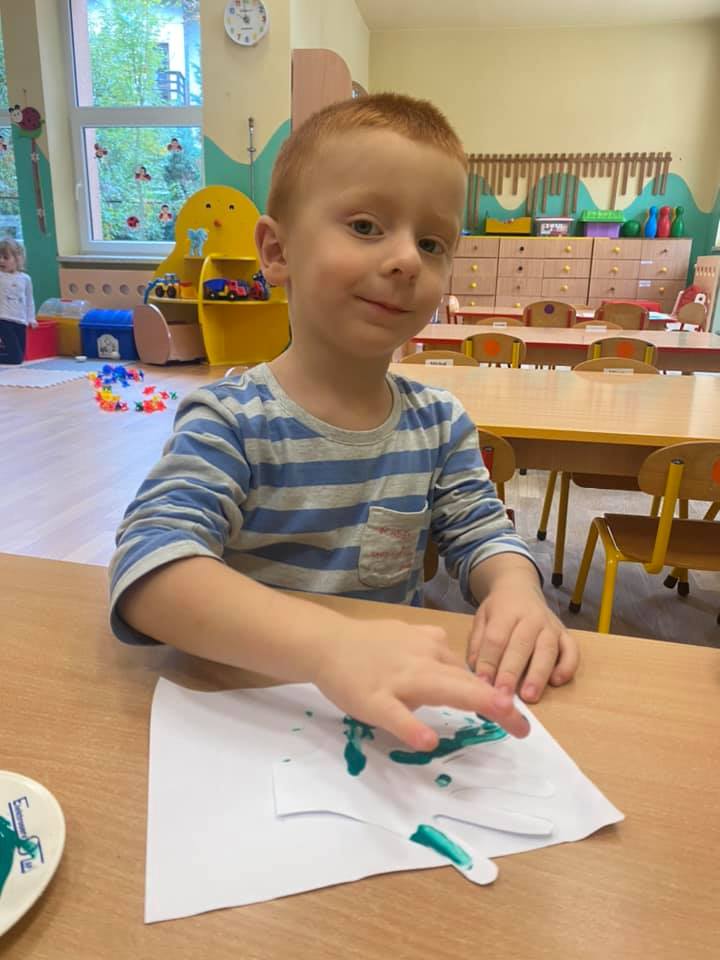 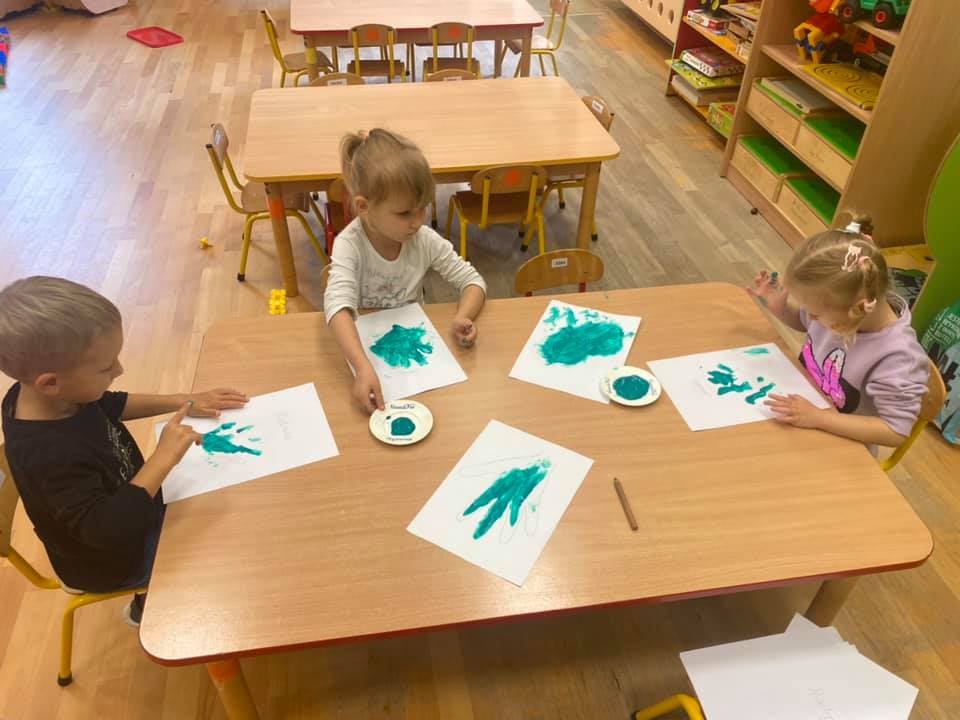 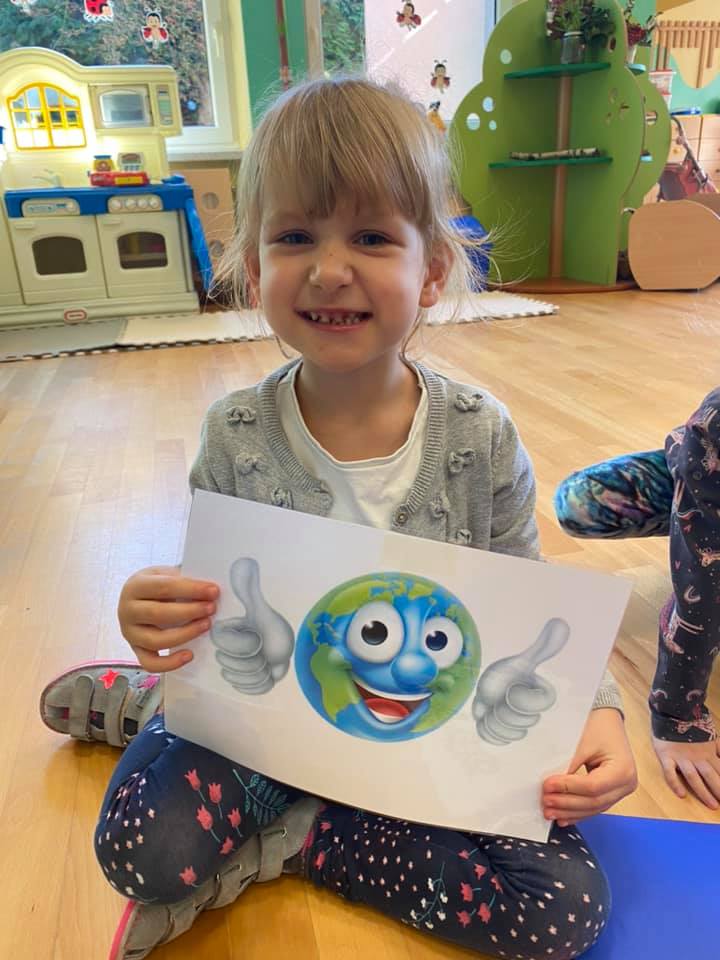 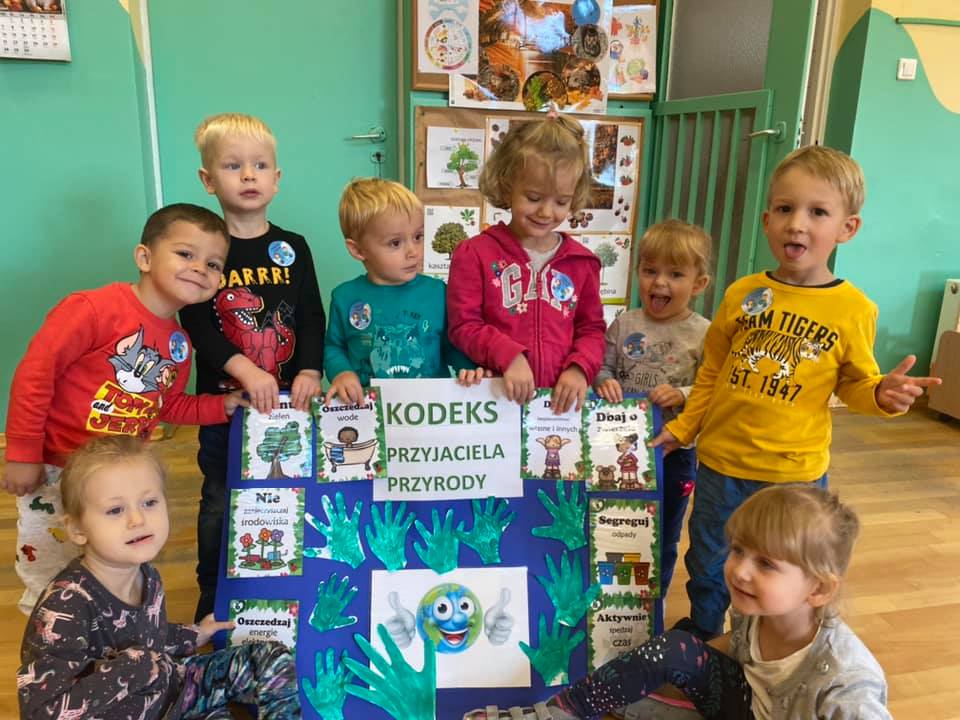 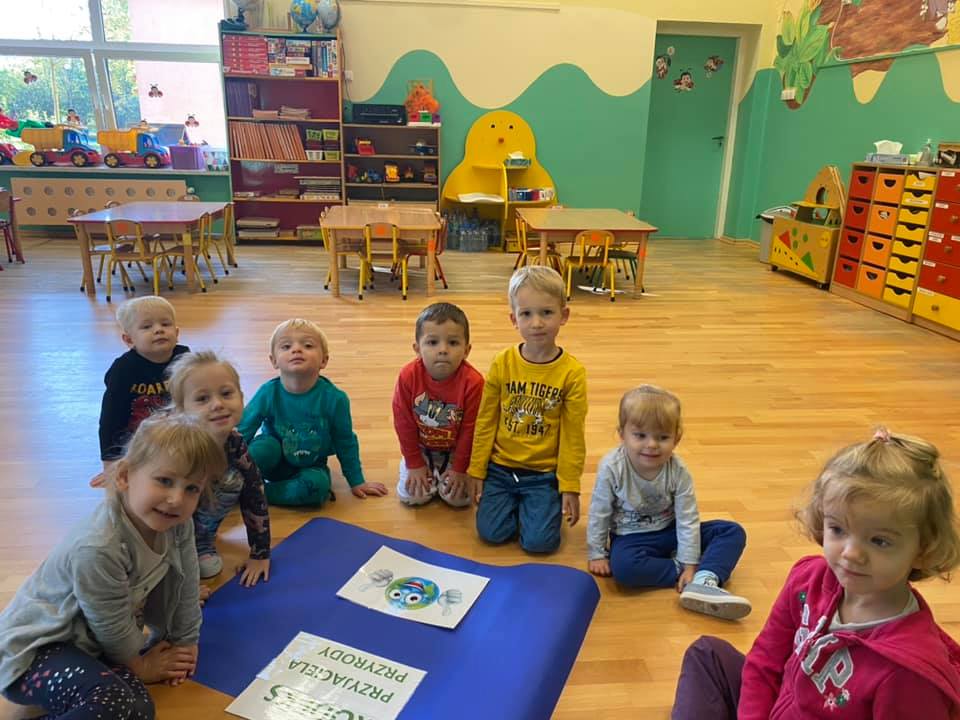 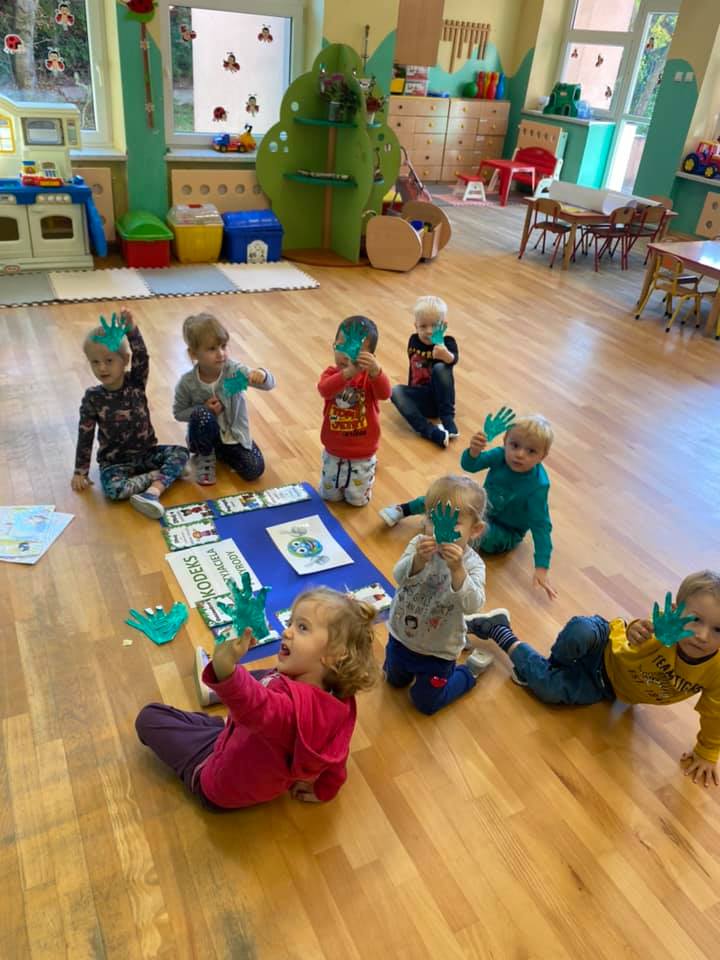 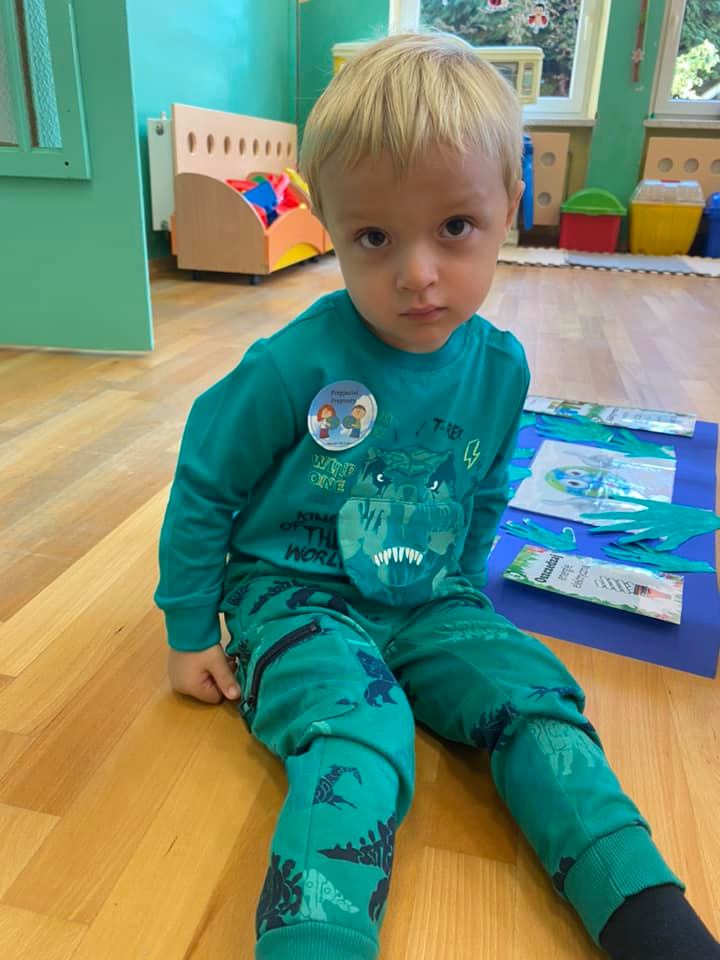 ZADANIE II„Zwierzaki i ludziki z darów jesieni”- ekologiczne zajęcia plastyczn.Biedronki zgłaszają wykonanie zadania październikowego nasze  ,muchomorki wykonane z pietruszki i ziemniaka. 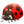 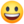 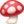 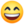 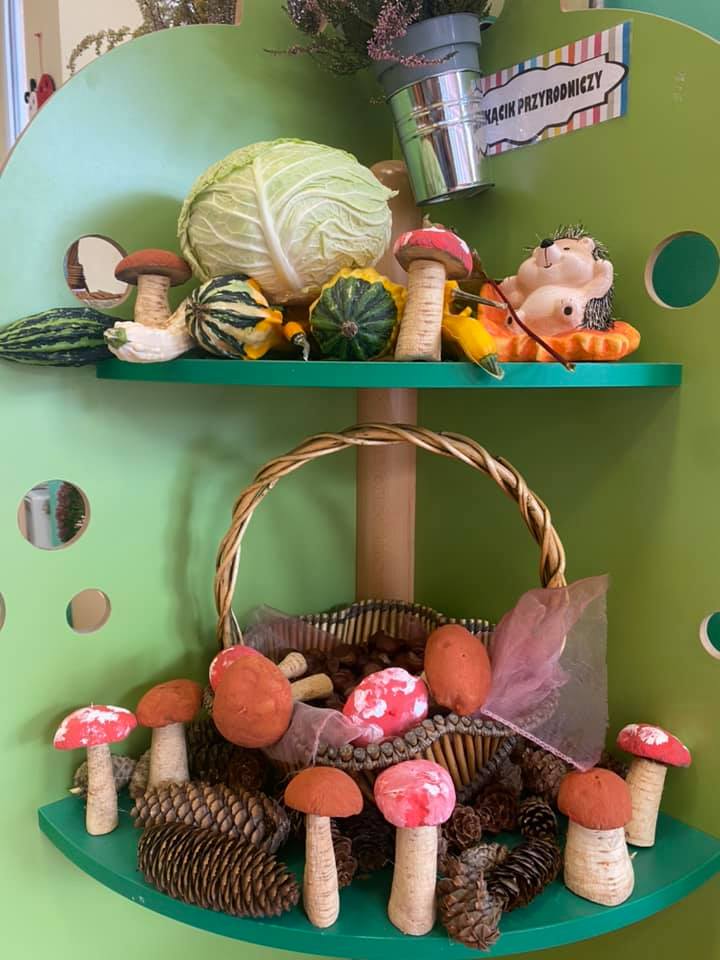 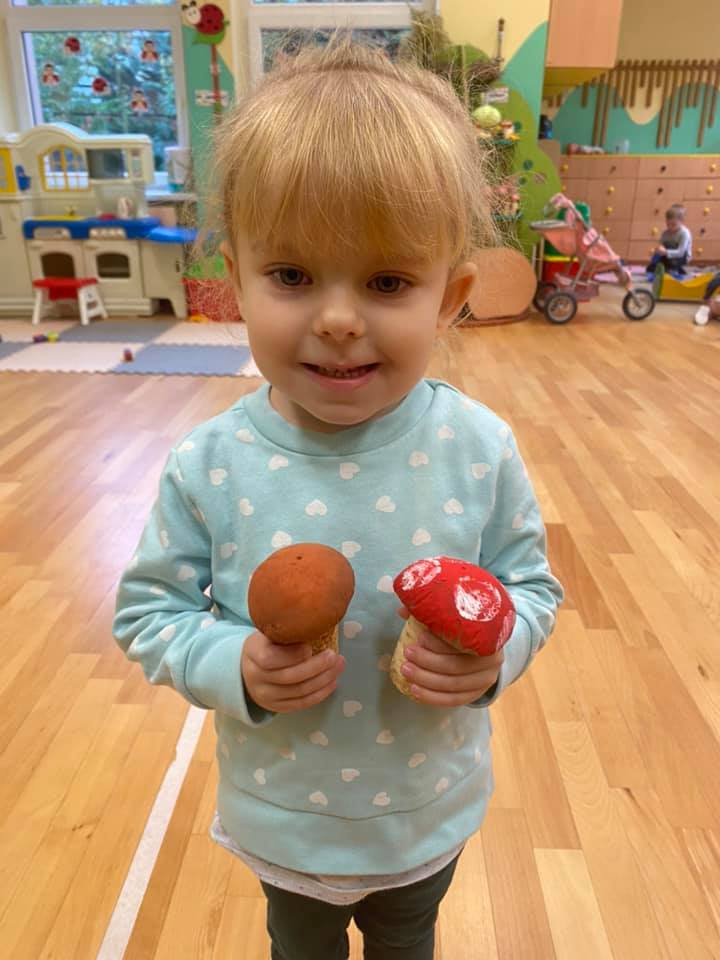 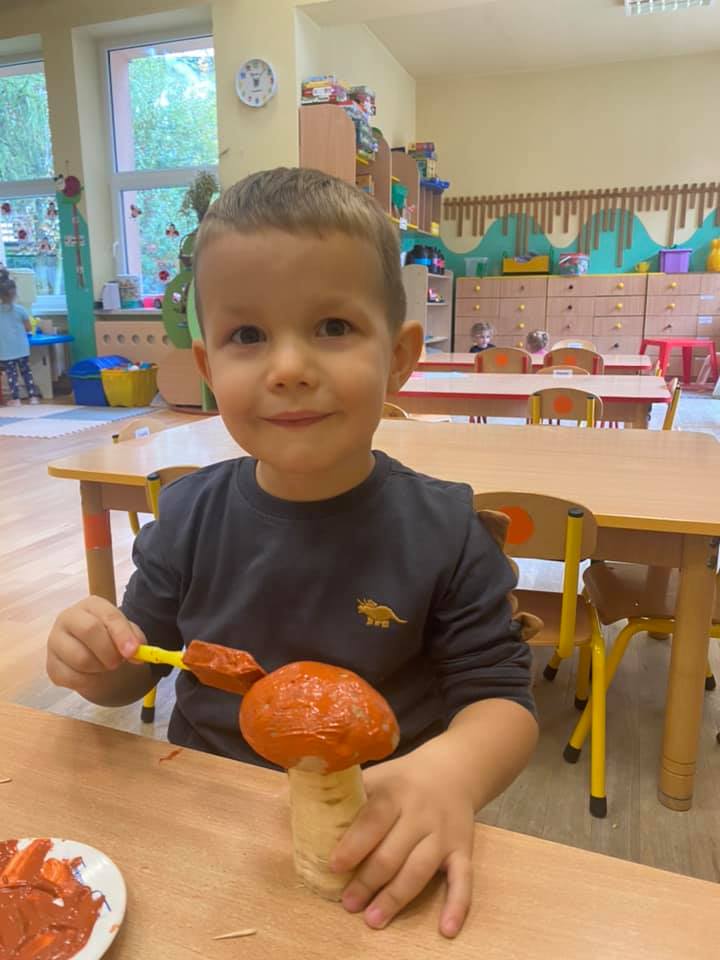 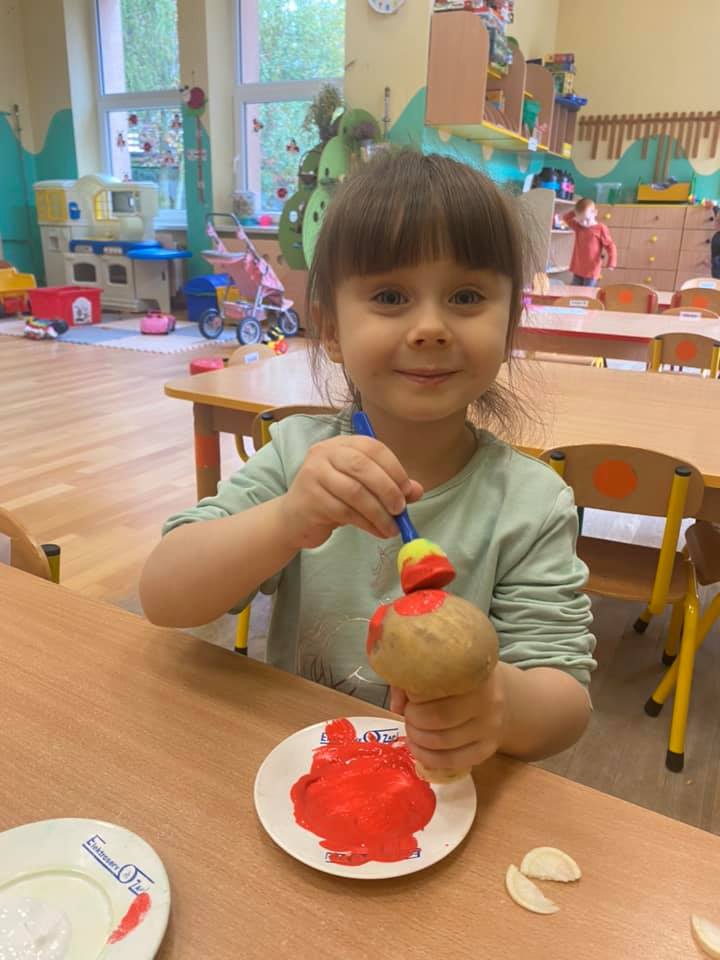 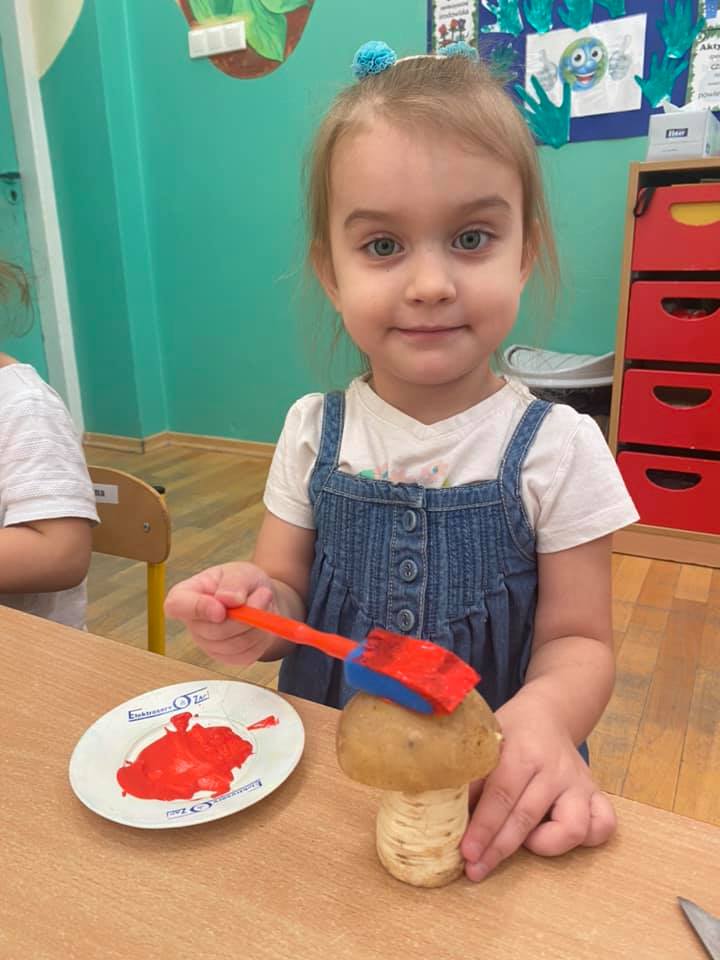 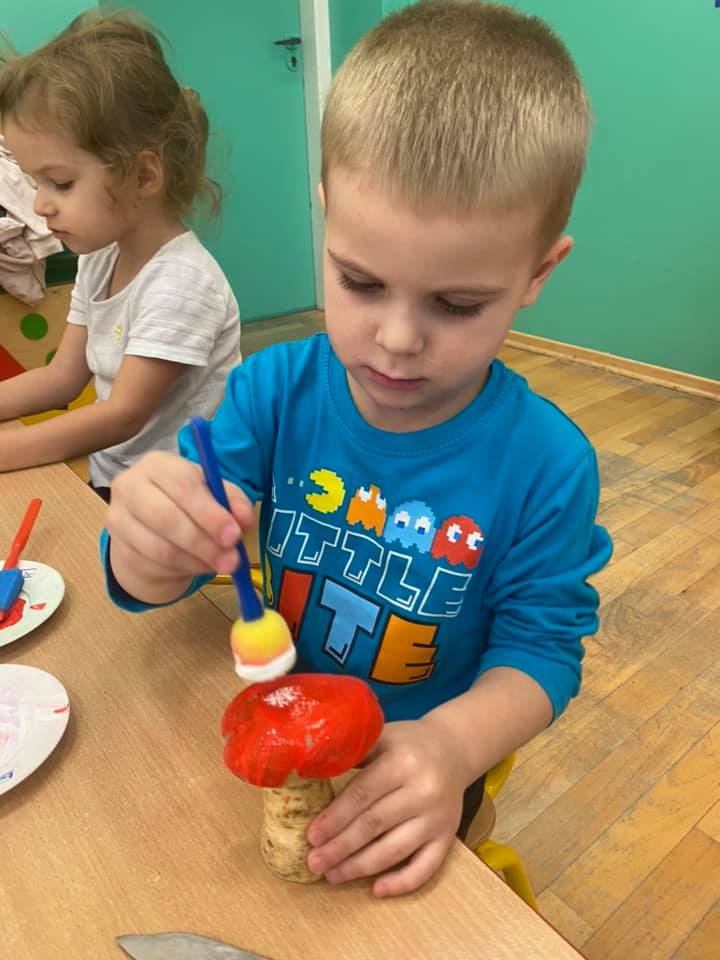 ZADANIE III"Ekologiczna ozdoba świąteczna"- ekologiczne zajęcia plastyczneBiedroneczki meldują wykonanie zadania grudniowego.Dzieci zrobiły Mikołaje z rolek po papierze. Efekty pracy  przyniosły dzieciom wiele radości i satysfakcji.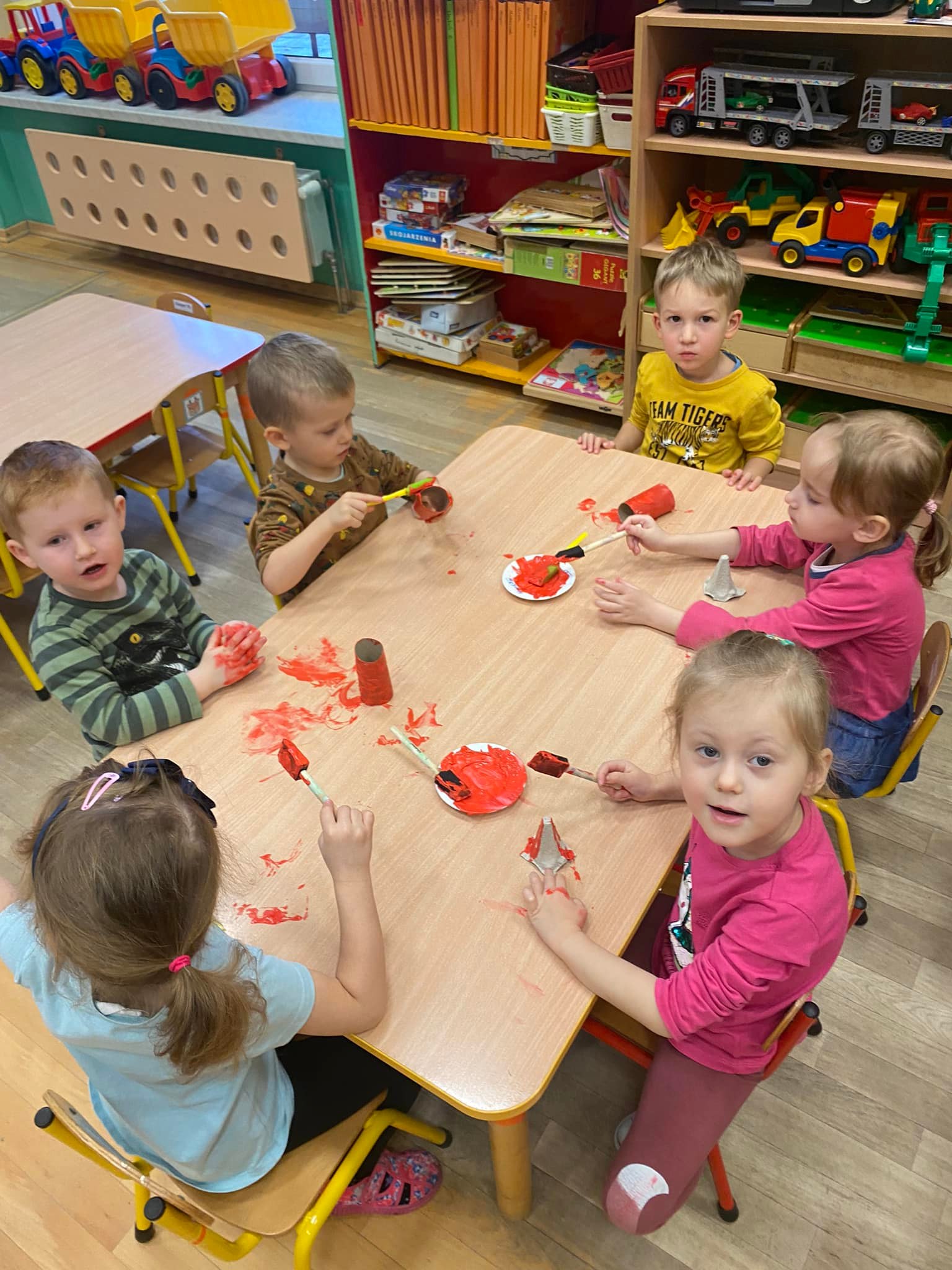 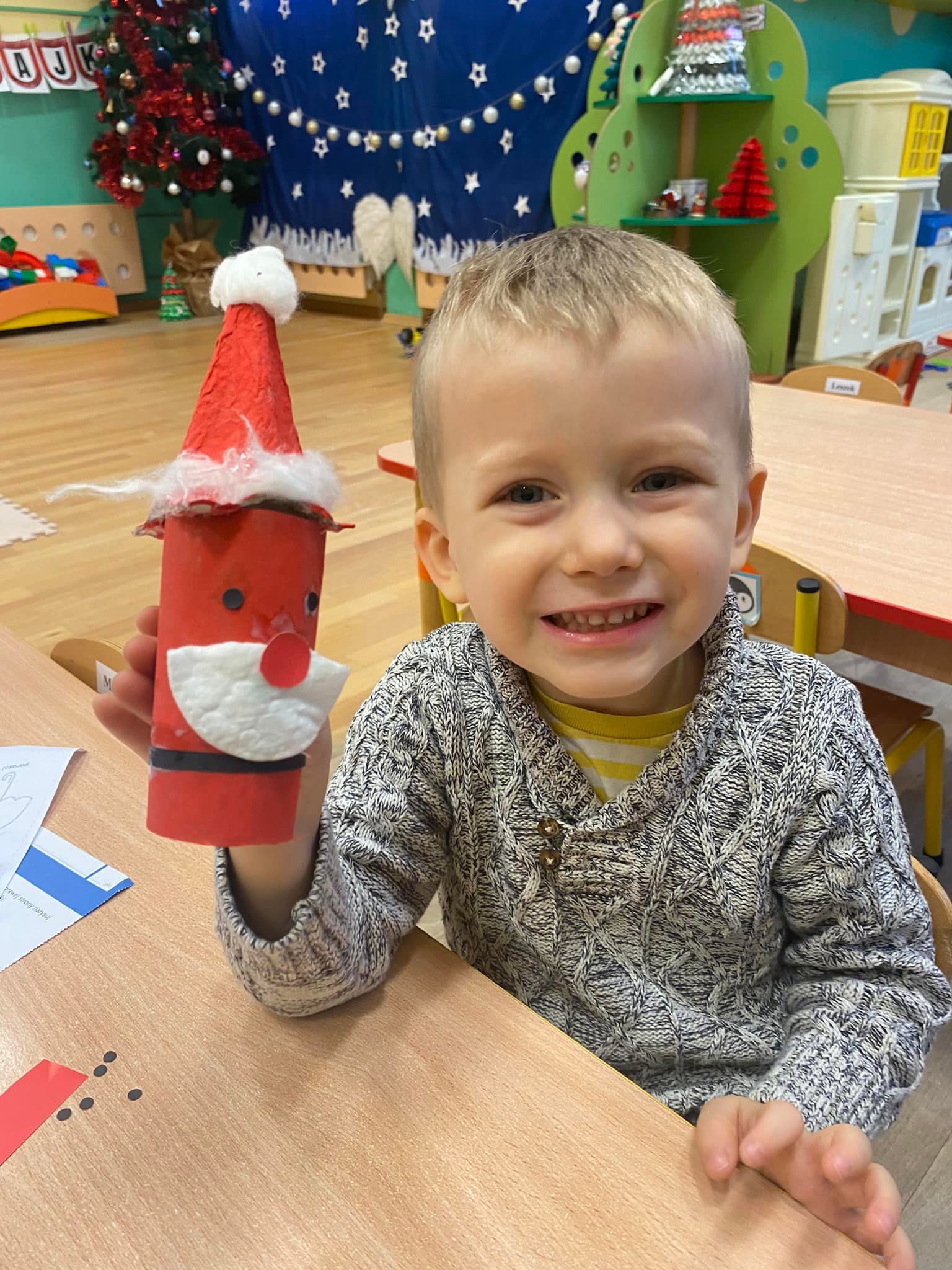 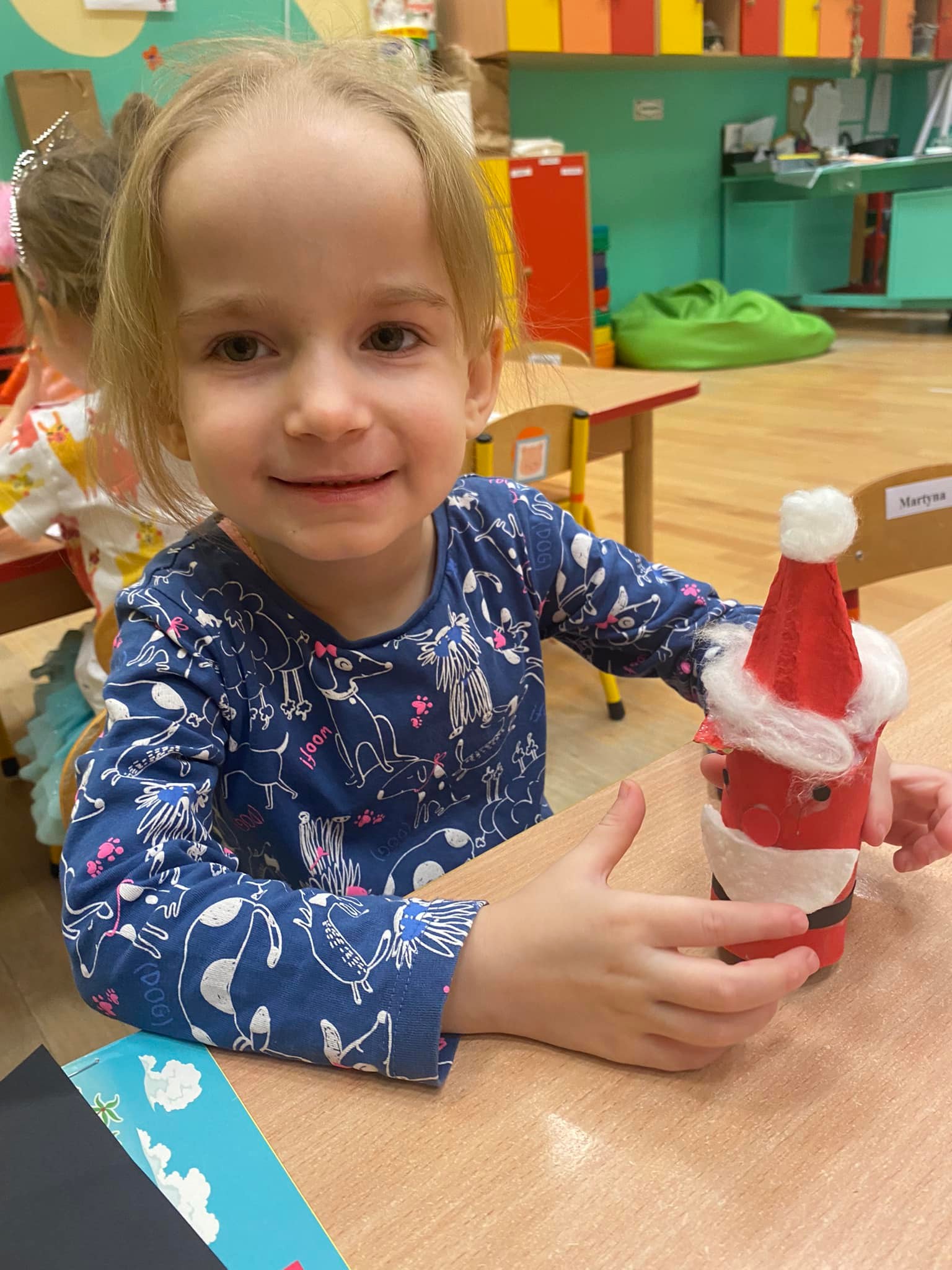 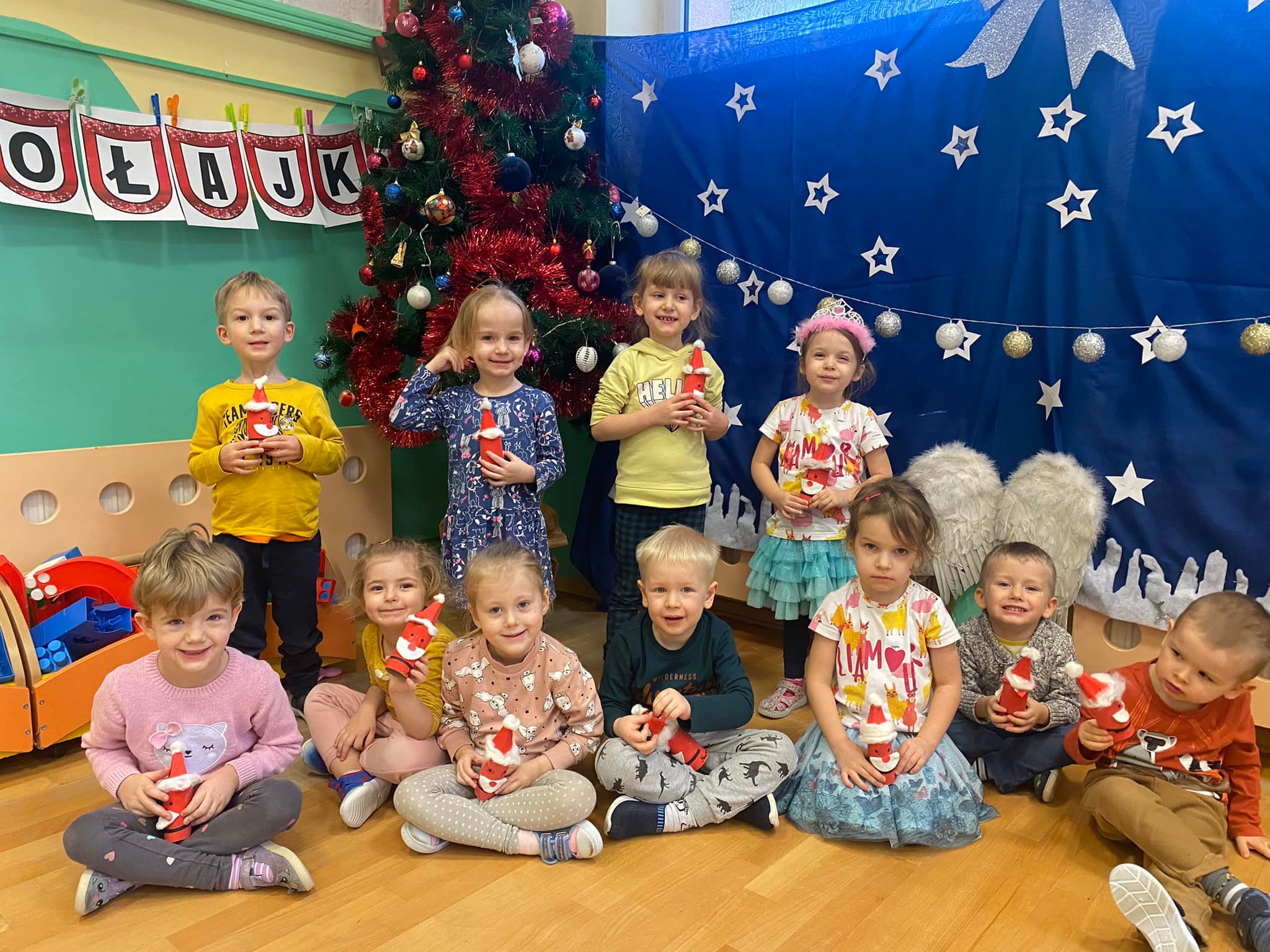 